Regulamin Obiektu Centrum Sportów Letnich I Wodnych Pogoria przy zbiorniku Pogoria III§ 1Obiekt Centrum Sportów Letnich i Wodnych Pogoria przy zbiorniku Pogoria III znajduje się w zarządzie Centrum Sportu i Rekreacji w Dąbrowie Górniczej przy ul. Konopnickiej 29. Tel. (32) 261 20 10, www.csir.pl.W obiekcie Centrum Sportów Letnich i Wodnych Pogoria przy zbiorniku Pogoria III znajdują się następujące elementy infrastruktury: plaża, molo, plac zabaw, 2 boiska do piłki plażowej, boisko wielofunkcyjne, palenisko-grill, parking, sanitariaty, budynek przystani wodnej, alejki pieszo -rowerowe.Godziny otwarcia Centrum Sportów Letnich i Wodnych Pogoria przy zbiorniku Pogoria III określone są w aktualnej ofercie.Osoby chcące przebywać na terenie Centrum Sportów Letnich i Wodnych Pogoria przy zbiorniku Pogoria III oraz korzystać z usług oferowanych w obiekcie zobowiązane są zapoznać się z regulaminem obiektu przed wejściem na jego teren oraz z regulaminami poszczególnych elementów infrastruktury obiektu oraz urządzeń przez skorzystaniem                  z nich. Osoby niepełnoletnie, które chcą skorzystać z usług dostępnych w Centrum Sportów Letnich i Wodnych Pogoria przy zbiorniku Pogoria III muszą być pod opieką pełnoletniego opiekuna.Osoby naruszające porządek publiczny, przepisy regulaminów oraz niestosujące się do zaleceń obsługi obiektu lub służb porządkowych mogą zostać wezwane do opuszczenia terenu obiektu.Na terenie obiektu obowiązuje całkowity zakaz:palenia tytoniu i papierosów w tym papierosów elektronicznych oraz spożywania napojów alkoholowych,wnoszenia niebezpiecznych przedmiotów,przebywania psów nie będących na smyczy i bez kagańca,wstępu osób pod wpływem alkoholu oraz osób podejrzewanych o spożycie alkoholu bądź innych środków odurzających,zakłócania porządku i zaśmiecania terenu,sprzedaży towarów oraz świadczenie usług gastronomicznych bez pisemnej zgody administratora,wykorzystywanie obiektów i urządzeń niezgodnie z ich przeznaczeniem.W uzasadnionych przypadkach obsługa ma prawo odmówić wstępu na obiekt osobie, której zachowanie sugeruje pozostawanie pod wpływem alkoholu, narkotyków lub innych środków odurzających.Na terenie obiektu znajdują się kamery będące elementami monitoringu wizyjnego, którego celem jest zapewnienie porządku publicznego, bezpieczeństwa osób przebywających na terenie monitorowanym ochrony przeciwpożarowej                                       i przeciwpowodziowej oraz ochrony mienia (art. 9a ust 1 ustawy z dnia 8 marca 1990                 o samorządzie gminnym).Nagrania z kamer mogą być użyte w celu określenia odpowiedzialności użytkowników, którzy nie stosują się do regulaminu obiektu oraz regulaminów korzystania z jego infrastruktury.Zarządca może wyłączyć z użytkowania poszczególne części ośrodka lub cały obiekt.§ 2Na czas odbywania się na terenie Centrum Sportów Letnich i Wodnych Pogoria przy zbiorniku Pogoria III imprez zorganizowanych zarządca obiektu określi w sposób szczegółowy w regulaminie imprezy zasady funkcjonowania obiektu podczas jej trwania, z uwzględnieniem niniejszego regulaminu oraz obowiązujących przepisów, w zależności od charakteru imprezy.Zarządca obiektu podczas imprez zorganizowanych, jeżeli regulamin imprezy tak przewiduje, dopuszcza możliwość sprzedaży napojów alkoholowych na terenie Centrum Sportów Letnich i Wodnych Pogoria przy zbiorniku Pogoria III, pod warunkiem uzyskania przez sprzedawcę zgody zarządcy obiektu oraz posiadania wszelkich wymaganych zezwoleń i prowadzenia sprzedaży zgodnie z obowiązującymi przepisami prawa,                        w szczególności zgodnie z ustawą z dnia 26 października 1982 r. o wychowaniu                       w trzeźwości i przeciwdziałaniu alkoholizmowi (tj. Dz. U. 2018 r. poz. 2137 z późn. zm.)                 i ustawą z dnia 22.03.1997 r. o bezpieczeństwie imprez masowych (tj. Dz. U. 2018, poz. 1870 z późn. zm.).§ 3Osoba niszcząca bądź uszkadzająca obiekt lub jego wyposażenia ponosi odpowiedzialność odszkodowawczą do pełnej wysokości wyrządzonej szkody.Centrum Sportów Letnich i Wodnych Pogoria przy zbiorniku Pogoria III nie ponosi odpowiedzialności za zgubione lub pozostawione na terenie obiektu rzeczy w tym pieniądze oraz przedmioty wartościowe. Rzeczy pozostawione na terenie obiektu, a znalezione przez personel Centrum Sportów Letnich i Wodnych Pogoria przy zbiorniku Pogoria III można odebrać w budynku Obsługi Obiektu (do 3 tygodni od daty pozostawienia).Centrum Sportów Letnich i Wodnych Pogoria przy zbiorniku Pogoria III nie odpowiada za wypadki spowodowane nieprzestrzeganiem regulaminu, instrukcji oraz poleceń upoważnionego personelu.§ 4Integralną częścią Regulamin Obiektu Centrum Sportów Letnich i Wodnych Pogoria przy zbiorniku Pogoria III są: Regulamin Korzystania z Parkingu Przy Obiekcie Centrum Sportów Letnich                          i Wodnych Pogoria Przy Zbiorniku Pogoria III - Załącznik nr 1,Regulamin Korzystania z Plaży Jeziora Pogoria III - Załącznik nr 2,Regulamin Korzystania z Molo Jezioro Pogoria III - Załącznik nr 3,Regulamin Korzystania z Boiska Wielofunkcyjnego Pogoria III - Załącznik nr 4,Regulamin Korzystania z Boiska do Piłki Siatkowej Plażowej - Załącznik nr 5,Regulamin Korzystania z Placu Zabaw - Załącznik nr 6,Regulamin Placu Zabaw - Załącznik nr 7,Regulamin korzystania z urządzeń strefy fitness - Załącznik nr 8,Regulamin kąpieliska Pogoria III - Załącznik nr 9.Załącznik Nr 1do Regulaminu Obiektu Centrum Sportów Letnich i Wodnych Pogoria przy zbiorniku Pogoria IIIRegulamin Korzystania z Parkingu Przy Obiekcie Centrum Sportów Letnich i Wodnych Pogoria Przy Zbiorniku Pogoria III § 1Zarządcą parkingu jest jednostka budżetowa Gminy Dąbrowa Górnicza – Centrum Sportu i Rekreacji w Dąbrowie Górniczej.Korzystający z parkingu zobowiązany jest do zapoznania się z treścią Regulaminu przed wjazdem na jego teren.§ 2Parking jest ogólnodostępny całodobowo, monitorowany przez system kamer wraz                                z rejestracją obrazu, dozorowany przez służbę porządkową w trakcie organizowanych imprez masowych. Korzystanie z parkingu  jest bezpłatne.Na terenie obiektu  znajdują się kamery będące elementami  monitoringu wizyjnego, którego celem jest  zapewnienie porządku publicznego, bezpieczeństwa osób przebywających na terenie monitorowanym ochrony przeciwpożarowej i przeciwpowodziowej oraz ochrony mienia (art. 9a ust 1 ustawy z dnia 8 marca 1990 o samorządzie gminnym).§ 3Każdy użytkownik pojazdu poprzez wjazd na teren parkingu wyraża zgodę na warunki określone Regulaminem i zobowiązuje się do ścisłego przestrzegania jego postanowień.§ 4Zarządca parkingu oraz właściciel nieruchomości, na której parking się znajduje, nie ponoszą odpowiedzialności za utratę lub uszkodzenia znajdujących się na terenie parkingu pojazdów, jak również nie odpowiadają za rzeczy pozostawione w tych pojazdach.§ 5Obowiązuje bezwzględny zakaz wjazdu na parking samochodów ciężarowych oraz przewożących materiały łatwopalne, żrące, wybuchowe oraz inne niebezpieczne materiały                i przedmioty.§ 6Parking posiada oznakowane miejsca do parkowania pojazdów osób niepełnosprawnych.§ 7Wszyscy użytkownicy parkingu zobowiązani są do parkowania pojazdów na wyznaczonych miejscach parkingowych, nie zasłaniania pojazdami wyznaczonych linii i oznakowań poziomych i nie tarasowania dróg przejazdu innym pojazdom.§ 8Wszyscy użytkownicy parkingu ponoszą odpowiedzialność za wyrządzone szkody majątkowe i osobowe oraz czyny zabronione na podstawie niniejszego Regulaminu                             i powszechnie obowiązujących przepisów prawa.§ 9Na terenie parkingu obowiązuje maksymalna  dopuszczalna prędkość do 10 km/h a kierujący pojazdami zobowiązani są ponadto do przestrzegania obowiązujących przepisów ustawy Prawo o ruchu drogowym oraz wykonywania poleceń policji, straży miejskiej, straży pożarnej, służby porządkowej, zarządcy parkingu lub osób przez niego upoważnionych.§ 10Na terenie parkingu bezwzględnie zabrania się:używania otwartego ognia, spożywania alkoholu,przywożenia i składowania w pojazdach paliw, substancji łatwopalnych i toksycznych oraz opróżnionych pojemników po takich substancjach,postoju pojazdu z włączonym silnikiem powyżej 1 miuty,parkowania pojazdów z nieszczelnym układem paliwowym, olejowym, chłodzącym lub innymi uszkodzeniami mogącymi powodować niszczenie parkingu, i zagorżenie dla mienia i innych użytkowników,mycia, naprawy, odkurzania pojazdów,wymiany płynów eksploatacyjnych pojazdu,innych czynności mogących mieć negatywny wpływ na środowisko naturalne,Handel obnośny, obwoźny, roznoszenie ulotek, organizowanie zgromadzeń, imprez sportowych i rozrywkowo – artystycznych na terenie parkingu jest dozwolone wyłącznie po uzyskaniu uprzedniej, pisemnej zgody Zarządcy.§ 11Na terenie parkingu obowiązują przepisy ustawy z dnia 20 czerwca 1997 roku – Prawo                    o ruchu drogowym (j.t. Dz.U. 2018 r., poz. 1990, z późn. zm.) oraz postanowienia Regulaminu.§ 12Ostateczna interpretacja Regulaminu należy do Zarządcy parkingu.Załącznik Nr 2do Regulaminu Obiektu Centrum Sportów Letnich i Wodnych Pogoria przy zbiorniku Pogoria IIIRegulamin Korzystania z Plaży Jeziora Pogoria IIIPlaża Jeziora Pogoria III jest elementem infrastruktury obiektu Centrum Sportów Letnich i Wodnych Pogoria przy zbiorniku Pogoria III będącego w zarządzenie Centrum Sportu i Rekreacji w Dąbrowie Górniczej przy  ul. Konopnickiej 29, tel. (32) 261 20 10, www.csir.pl.Korzystanie z plaży odbywa się na własną odpowiedzialność. Zarządca obiektu nie ponosi odpowiedzialności za bezpieczeństwo i zdrowie osób korzystających,                           a także nie ubezpiecza ich.Osobom przebywającym na terenie plaży zakazuje się: palenia tytoniu i papierosów w tym papierosów elektronicznych, spożywania alkoholu lub podobnie działających środków,grillowania na terenie plaży, jazdy po plaży pojazdami mechanicznymi, zanieczyszczania i zaśmiecania plaży, wprowadzania na teren plaży psów, kąpieli psów w jeziorze na terenie kąpieliska, niszczenia zieleni, urządzeń i sprzętu znajdującego się na terenie plaży, oklejania obiektów plaży, zakłócania spokoju i wypoczynku innym osobom, używania wulgarnych słów, wrzucania i popychania innych osób do wody, wędkowania, zanieczyszczania i zaśmiecania jeziora.Zabranie się wznoszenia na plażę: przedmiotów niebezpiecznych w tym przedmiotów, które mogą służyć za broń, pojemników z gazem, substancjami żrącymi lub farbującymi, przedmiotów pirotechnicznych (fajerwerki, petardy itp.) Zabrania się wstępu na teren plaży osobom, których stan wskazuje na spożycie alkoholu lub środków odurzających.Plaża jest terenem ogólnodostępnym przeznaczonym na cele rekreacyjne, wypoczynkowe, sportowe i kulturalne. Na terenie obiektu znajdują się kamery będące elementami monitoringu wizyjnego, którego celem jest zapewnienie porządku publicznego, bezpieczeństwa osób przebywających na terenie monitorowanym ochrony przeciwpożarowej                                        i przeciwpowodziowej oraz ochrony mienia (art. 9a ust 1 ustawy z dnia 8 marca 1990                     o samorządzie gminnym).Każdy przebywający na plaży powinien zachowywać się tak, aby nie szkodzić i nie zagrażać innym. Dzieci do ukończenia lat 13 mogą przebywać na terenie plaży pod opieką pełnoletnich opiekunów. Śmieci i odpadki należy składać do przeznaczonych na ten cel pojemników. Osoby naruszające porządek publiczny lub przepisy niniejszego regulaminu będą wzywane do opuszczenia terenu plaży.Osoby niszczące i uszkadzające urządzenia plaży ponoszą odpowiedzialność odszkodowawczą do pełnej wysokości wyrządzonej szkody. Prowadzenie działalności gospodarczej z wykorzystanie terenu plaży możliwe jest jedynie na podstawie stosownej umowy zawartej z zarządcą plaży. Korzystający z plaży są zobowiązani do przestrzegania regulaminu oraz uwag zarządcy                 i kierownika - gospodarza obiektu.Załącznik Nr 3do Regulaminu Obiektu Centrum Sportów Letnich i Wodnych Pogoria przy zbiorniku Pogoria IIIRegulamin Korzystania z Molo Jezioro Pogoria IIIMOLO jest elementem infrastruktury obiektu Centrum Sportów Letnich i Wodnych Pogoria przy zbiorniku Pogoria III będącego w zarządzenie Centrum Sportu i Rekreacji      w Dąbrowie Górniczej przy ul. Konopnickiej 29, tel. (32) 261 20 10, www.csir.pl.Korzystanie z MOLO odbywa się na własną odpowiedzialność. Zarządca obiektu nie ponosi odpowiedzialności za bezpieczeństwo i zdrowie osób korzystających, a także nie ubezpiecza ich.W celu zapewnienia bezpieczeństwa korzystającym z MOLO zabrania się:skakania z MOLO do jeziora,skakania z MOLO na plażę,przemieszczania się wszelkimi pojazdami,palenia tytoniu i papierosów w tym papierosów elektronicznych, spożywania alkoholu lub podobnie działających środków,zakłócania porządku, używania wulgarnych słów,wnoszenia broni, materiałów niebezpiecznych i pirotechnicznych,przebywania na MOLO osobom pod wpływem alkoholu lub środków odurzających,wprowadzania zwierząt,zaśmiecania MOLO,wrzucania śmieci do jeziora – opakowań, butelek szklanych i plastikowych, należy je umieszczać w przeznaczonych do tego pojemnikach,wędkowania,wchodzenia na wieżę ratowniczą,przebywania na przystani dla łódek (pomost pływający - można tylko podczas postoju łódki lub innej jednostki pływającej w celu wsiadania lub wysiadania z jednostki).Dzieci do ukończenia lat 13 mogą przebywać na terenie MOLO pod opieką pełnoletnich opiekunów.Osoby naruszające porządek publiczny lub przepisy niniejszego regulaminu będą wzywane do opuszczenia terenu MOLO.Osoby niszczące i uszkadzające urządzenia MOLO ponoszą odpowiedzialność odszkodowawczą do pełnej wysokości wyrządzonej szkody.Prowadzenie działalności gospodarczej z wykorzystaniem terenu MOLO możliwe jest jedynie na podstawie stosownej umowy zawartej z zarządcą obiektu.Korzystający z obiektu są zobowiązani do przestrzegania regulaminu oraz uwag zarządcy i kierownika – gospodarza obiektu.Załącznik Nr 4do Regulaminu Obiektu Centrum Sportów Letnich i Wodnych Pogoria przy zbiorniku Pogoria IIIRegulamin Korzystania Z Boiska Wielofunkcyjnego Pogoria IIIBoisko Wielofunkcyjne Pogoria III jest elementem infrastruktury obiektu Centrum Sportów Letnich i Wodnych Pogoria przy zbiorniku Pogoria III będącego w zarządzie Centrum Sportu i Rekreacji w Dąbrowie Górniczej przy ul. Konopnickiej 29. Tel. (32) 261 20 10, www.csir.pl.Korzystanie z boiska odbywa się na własną odpowiedzialność. Zarządca obiektu nie ponosi odpowiedzialności za bezpieczeństwo i zdrowie osób korzystających, a także nie ubezpiecza ich.Na terenie boiska zakazuje się: wnoszenia i spożywania alkoholu i środków odurzających, palenia tytoniu i papierosów w tym papierosów elektronicznych, używania wulgarnych słów. niszczenia sprzętu i urządzeń zaśmiecania terenu, wprowadzania zwierząt, jazdy na rowerze, rolkach, skuterze i innych pojazdach, rozpalania ogniska, wnoszenia niebezpiecznych przedmiotów, postępowania zagrażającego życiu i zdrowiu, Teren boiska przeznaczony jest dla osób, które obiekt użytkują zgodnie z jego sportowym przeznaczeniem. Wejście na boisko możliwe jest tylko w obuwiu sportowym na płaskiej podeszwie. Wszyscy użytkownicy boiska zobowiązani są do zachowania czystości i dbania                      o zamontowane urządzenia.Całkowity zakaz wstępu na boisko mają osoby nietrzeźwe oraz pod wpływem środków odurzających. Osoby naruszające porządek publiczny lub przepisy niniejszego regulaminu będą wzywane do opuszczenia terenu boiska.Osoby niszczące i uszkadzające urządzenia boiska ponoszą odpowiedzialność odszkodowawczą do pełnej wysokości wyrządzonej szkody. Korzystający z boiska zobowiązani są do przestrzegania regulaminu i uwag zarządcy       i kierownika - gospodarza obiektu. Na terenie obiektu  znajdują się kamery będące elementami  monitoringu wizyjnego, którego celem jest zapewnienie porządku publicznego, bezpieczeństwa osób przebywających na terenie monitorowanym ochrony przeciwpożarowej                                       i przeciwpowodziowej oraz ochrony mienia (art. 9a ust 1 ustawy z dnia 8 marca 1990                  o samorządzie gminnym).Załącznik Nr 5do Regulaminu Obiektu Centrum Sportów Letnich i Wodnych Pogoria przy zbiorniku Pogoria IIIRegulamin Korzystania Z Boiska Do Piłki Siatkowej PlażowejBoisko do Piłki Siatkowej Plażowej stanowi element infrastruktury obiektu Centrum Sportów Letnich i Wodnych Pogoria przy zbiorniku Pogoria III będącego w zarządzie Centrum Sportu i Rekreacji w Dąbrowie Górniczej przy ul. Konopnickiej 29. Tel. (32) 261 20 10, www.csir.pl.Korzystanie z boiska odbywa się na własną odpowiedzialność. Zarządca obiektu nie ponosi odpowiedzialności za bezpieczeństwo i zdrowie osób korzystających z boiska,                    a także nie ubezpiecza ich.Na terenie boiska zakazuje się: wnoszenia i spożywania alkoholu i środków odurzających, palenia tytoniu i papierosów w tym papierosów elektronicznych, używania wulgarnych słów, niszczenia urządzeń, zaśmiecania, wprowadzania zwierząt, jazdy na rowerze, rolkach, skuterze i innych pojazdach,rozpalania ogniska,wnoszenia niebezpiecznych przedmiotów,postępowania zagrażającego życiu i zdrowiu.Teren boiska przeznaczony jest dla osób, które użytkują boisko zgodnie z jego sportowym przeznaczeniem.Całkowity zakaz wstępu na boisko mają osoby nietrzeźwe oraz pod wpływem środków odurzających.Korzystający z boiska są zobowiązani do zachowania porządku.Osoby naruszające porządek publiczny lub przepisy niniejszego regulaminu będą wzywane do opuszczenia terenu boiska.Osoby niszczące i uszkadzające boisko i jego wyposażenie ponoszą odpowiedzialność odszkodowawczą do pełnej wysokości wyrządzonej szkody.Korzystający z boiska są zobowiązani do przestrzegania regulaminu i uwag kierownika – gospodarza obiektu. Na terenie boisk znajdują się kamery będące elementami monitoringu wizyjnego, którego celem jest  zapewnienie porządku publicznego, bezpieczeństwa osób przebywających na terenie monitorowanym ochrony przeciwpożarowej i przeciwpowodziowej oraz ochrony mienia (art. 9a ust 1 ustawy z dnia 8 marca 1990 o samorządzie gminnym).Załącznik Nr 6do Regulaminu Obiektu Centrum Sportów Letnich i Wodnych Pogoria przy zbiorniku Pogoria IIIRegulamin Korzystania z Placu ZabawPlac zabaw jest elementem infrastruktury obiektu Centrum Sportów Letnich i Wodnych Pogoria przy zbiorniku Pogoria III będącego w zarządzie Centrum Sportu i Rekreacji                 w Dąbrowie Górniczej prz ul. Konopnickiej 29. Tel. (32) 261 20 10, www.csir.plPlac zabaw służy zabawie, rekreacji i wypoczynkowi dzieci i młodzieży szkolnej i jest dostępny:w okresie obowiązywania czasu letniego od godz. 6.00 do godz. 22.00w okresie obowiązywania czasu zimowego od godz. 6.00 do godz. 18.00Dzieci poniżej 7 roku życia mogą przebywać na terenie placu wyłącznie pod opieką rodziców, opiekuna prawnego lub pełnoletniego opiekuna faktycznego. Na plac zabaw nie wolno wprowadzać zwierząt.Na placu zabaw nie wolno śmiecić. Odpadki wyrzucać należy do koszy na śmieci.Zabrania się wstępu osobom, których stan wskazuje na spożycie alkoholu lub środków odurzających.Dzieci i młodzież powinny zachować bezpieczną odległość od urządzeń będących                    w użyciu.Za wszelkie obrażenia poniesione w wyniku korzystania z placu zabaw odpowiedzialność ponosi rodzic lub opiekun prawny poszkodowanego.Na terenie placu zabaw zabrania się:w pobliżu urządzeń zabawowych organizowania gier zespołowych oraz jazdy na rowerze,wchodzenia na dachy konstrukcji, płoty, bramy i inne urządzenia, które temu nie służą - nie przestrzeganie zakazu grozi poważnym wypadkiem,wchodzenia na górne elementy konstrukcyjne obiektów,niszczenia i uszkadzania roślinności,palenia ognisk oraz używania materiałów pirotechnicznych i szkodliwych substancji chemicznych,spożywania napojów alkoholowych, środków odurzających oraz palenia tytoniu                       i papierosów w tym papierosów elektronicznych,korzystania z urządzeń w czasie ograniczenia lub braku widoczności, w złych warunkach atmosferycznych tj. oblodzenia, ulewnego deszczu, porywistego wiatru itp.Korzystanie ze wszystkich urządzeń na placu zabaw musi odbywać się zgodnie z ich przeznaczeniem i funkcją.Na terenie obiektu znajdują się kamery będące elementami monitoringu wizyjnego, którego celem jest zapewnienie porządku publicznego, bezpieczeństwa osób przebywających na terenie monitorowanym ochrony przeciwpożarowej                                      i przeciwpowodziowej oraz ochrony mienia (art. 9a ust 1 ustawy z dnia 8 marca 1990                o samorządzie gminnym).Osoba odpowiedzialna za uszkodzenie lub zniszczenia urządzenia na placu zabaw ponosi odpowiedzialność odszkodowawczą do pełnej wysokości wyrządzonej szkody. O wszelkich przypadkach wandalizmu lub innych niebezpiecznych zdarzeniach mających miejsce na placu zabaw poinformować należy Centrum Sportu i Rekreacji Dąbrowa Górnicza. Załącznik Nr 7do Regulaminu Obiektu Centrum Sportów Letnich i Wodnych Pogoria przy zbiorniku Pogoria IIIREGULAMIN PLACU ZABAWPlac zabaw jest elementem infrastruktury obiektu Centrum Sportów Letnich                                  i Wodnych Pogoria przy zbiorniku Pogoria III będącego w zarządzie Centrum Sportu                 i Rekreacji w Dąbrowie Górniczej przy ul. Konopnickiej 29. tel. (32) 261 20 10, www.csir.pl.Plac zabaw jest ogólnodostępnym terenem przeznaczonym do zabaw i wypoczynku dzieci.Plac zabaw jest otwarty w porze letniej w godz. 6.00 do 22.00, a w porze zimowej                         w godz. 8.00 do 18.00, korzystanie i przebywanie na placu zabaw poza wyznaczonymi godzinami jest zabronione.Plac zabaw wyposażony został w urządzenia zabawowe przeznaczone dla dzieci                      w wieku od 3 do 12 lat.Korzystanie z poszczególnych urządzeń zabawowych winno być dostosowane                          do rozwoju psychofizycznego dziecka, oceny w tym zakresie winien dokonać opiekun.Dzieci muszą znajdować się pod opieką osób dorosłych.Na terenie placu zabaw zabrania się:przebywania osobom pod wpływem alkoholu lub pod działaniem innych środków odurzających,wnoszenia i spożywania napojów alkoholowych,niszczenia sprzętu i urządzeń oraz zieleni,zaśmiecania terenu,wprowadzania zwierząt,palenia tytoniu i papierosów w tym papierosów elektronicznych,w pobliżu urządzeń zabawowych zabronione są gry zespołowe i jazda na rowerze.Wyposażenie placu zabaw powinno być wykorzystywane zgodnie z przeznaczeniem.Opiekunowie dzieci winni pamiętać o odpowiedzialności prawnej za ewentualne szkody wyrządzone przez dzieci na osobach lub mieniu.Osoby naruszające porządek publiczny lub przepisy niniejszego Regulaminu będą usuwane z terenu placu zabaw.Administratorem placu zabaw jest Centrum Sportu i Rekreacji w Dąbrowie Górniczej                       (kontakt pod numerem telefonu 32/261 20 10).Na terenie obiektu  znajdują się kamery będące elementami  monitoringu wizyjnego, którego celem jest zapewnienie porządku publicznego, bezpieczeństwa osób przebywających na terenie monitorowanym ochrony przeciwpożarowej                                       i przeciwpowodziowej oraz ochrony mienia (art. 9a ust 1 ustawy z dn. 8 marca 1990 o samorządzie gminnym. Nagranie przetwarza się na podstawie art. 114 ustawy z dn. 10 maja 2018 o ochronie danych osobowych).Bardzo prosimy, aby Państwo będąc na placu zabaw reagowali na wszelkie przejawy wandalizmu i niekulturalnego zachowania. Prosimy zwracać takim osobom uwagę lub wezwać pracownika ochrony Administratora. Plac zabaw jest przeznaczony dla Państwa Dzieci i wszyscy musimy o niego dbać. Dla zapewnienia bezpieczeństwa prosimy niezwłocznie zgłaszać wszelkie uszkodzenia urządzeń.Telefony alarmowe:Policja tel. 997Pogotowie Ratunkowe tel. 999Ogólny - pomoc tel. 112 (z tel. komórkowego)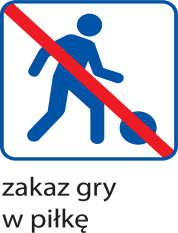 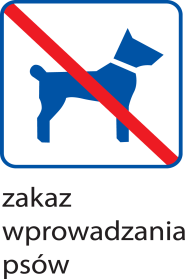 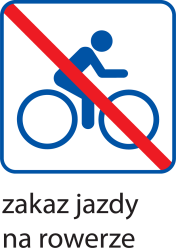 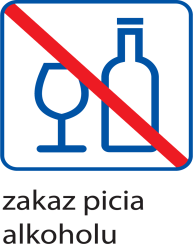 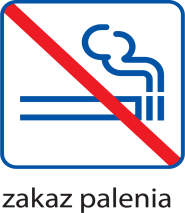 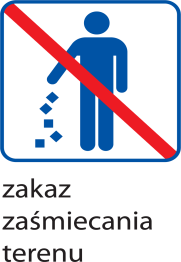 Załącznik Nr 8do Regulaminu Obiektu Centrum Sportów Letnich i Wodnych Pogoria przy zbiorniku Pogoria IIIREGULAMIN KORZYSTANIA Z URZĄDZEŃ STREFY FITNESSUrządzenia strefy fitness są elementem infrastruktury obiektu Centrum Sportów Letnich                 i Wodnych Pogoria przy zbiorniku Pogoria III będącego w zarządzie Centrum Sportu                  i Rekreacji w Dąbrowie Górniczej przy ul. Konopnickiej 29 tel. (32) 261 20 10, www.csir.pl.Warunkiem korzystania z urządzeń strefy fitness jest zapoznanie się z poniższym Regulaminem i jego przestrzeganie.Każda osoba korzystająca pierwszy raz z urządzeń strefy fitness ma obowiązek zapoznać się z zasadami bezpiecznego korzystania z urządzenia i sposobem wykonywania ćwiczeń, zamieszczonym na każdym urządzeniu.Przed przystąpieniem do ćwiczeń należy sprawdzić stan techniczny urządzenia - usterki należy zgłaszać administratorowi siłowni w obiekcie CSiR - Centrum Sportów Letnich                   i Wodnych Pogoria przy zbiorniku Pogoria III, bezpośrednio w sekretariacie CSiR               lub pod numerem telefonu 32/261 20 10.Strefa fitness jest ogólnie dostępna, otwarta w porze letniej w godz. 6.00 do 22.00,                             a w porze zimowej w godz. 8.00 do 18.00. Korzystanie i przebywanie na terenie strefy fitness poza wyznaczonymi godzinami jest zabronione.Strefa fitness udostępniona jest nieodpłatnie.Osoby poniżej 18 roku życia mogą korzystać z urządzeń strefy fitness wyłącznie
w obecności rodziców lub opiekunów.Osoby korzystające z urządzeń strefy fitness ćwiczą na własną odpowiedzialność.Osoby z problemami zdrowotnymi przed przystąpieniem do ćwiczeń powinny skonsultować się z lekarzem.Osoby naruszające porządek publiczny lub postanowienia niniejszego Regulaminu będą usuwane z terenu strefy fitness, niezależnie od ewentualnego skierowania sprawy                   na drogę postępowania w sprawach o wykroczenia.Osoby korzystające z urządzeń strefy fitness nie mogą być pod wpływem alkoholu, narkotyków lub innych środków odurzających.Na teren strefy fitness zabrania się wnoszenia wszelkiego rodzaju niebezpiecznych przedmiotów oraz wnoszenia i spożywania środków odurzających, substancji psychotropowych, napojów alkoholowych, jak również palenia tytoniu i papierosów w tym papierosów elektronicznych.W pobliżu urządzeń strefy fitness zabronione są gry zespołowe i jazda na rowerze.Na teren strefy fitness zabrania się wprowadzania zwierząt.Za zniszczenie lub uszkodzenie sprzętu spowodowane niezgodnym użytkowaniem osoba, która taką szkodę wyrządziła ponosi odpowiedzialność w pełnej wysokości szkody.Po zakończeniu ćwiczeń urządzenie, z którego korzysta osoba ćwicząca winno być pozostawione w należytym stanie technicznym, a jego otoczenie powinno być postawione w czystości.Za rzeczy wniesione na teren strefy fitness przez osoby ćwiczące, w tym przedmioty wartościowe, administrator siłowni nie odpowiada.Na terenie obiektu znajdują się kamery będące elementami  monitoringu wizyjnego, którego celem jest zapewnienie porządku publicznego, bezpieczeństwa osób przebywających na terenie monitorowanym ochrony przeciwpożarowej                                        i przeciwpowodziowej oraz ochrony mienia (art. 9a ust 1 ustawy z dnia 8 marca 1990                 o samorządzie gminnym).Administratorem strefy fitness jest Centrum Sportu i Rekreacji w Dąbrowie Górniczej  (kontakt pod numerem telefonu 32/261 20 10). Dla zapewnienia bezpieczeństwa prosimy niezwłocznie zgłaszać wszelkie uszkodzenia urządzeń.Telefony alarmowe:Policja tel. 997Pogotowie Ratunkowe tel. 999Ogólny - pomoc tel. 112 (z tel. komórkowego)Załącznik Nr 9do Regulaminu Obiektu Centrum Sportów Letnich i Wodnych Pogoria przy zbiorniku Pogoria IIIRegulamin Kąpieliska Pogoria IIIKąpielisko jest elementem infrastruktury obiektu Centrum Sportów Letnich i Wodnych Pogoria przy zbiorniku Pogoria III będącego w zarządzie Centrum Sportu i Rekreacji w Dąbrowie Górniczej przy ul. Konopnickiej 29.Kąpielisko jest czynne w dni powszednie od godziny 10.00 do godziny 18.00, a w soboty, niedziele i święta od godziny 10.00 do godziny 19.00.Ustala się następujące oznaczenia kolorów flag:flaga biała – kąpiel dozwolona, dyżur służb ratowniczych,flaga czerwona – zakaz kąpieli,brak flagi – kąpielisko nieczynne, brak służb ratowniczych.Dzieci w wieku do ukończenia lat 13 mogą przebywać na terenie kąpieliska oraz kąpać się wyłącznie pod opieką osób pełnoletnich opiekunów.Zabrania się wstępu osobom, których stan wskazuje na spożycie alkoholu oraz sprzedaży, podawania i spożywania napojów alkoholowych na terenie kąpieliska.Osoby korzystające z kąpieli obowiązuje strój kąpielowy.Ze względu na bezpieczeństwo osób kąpiących się, zalecana jest wzajemna obserwacja, a w miarę potrzeb udzielenie pomocy.Ratownikami są osoby noszące ubiór oznakowany napisem Ratownik.Osobom znajdującym się na kąpielisku zabrania się:przekraczać granice strefy oznaczonej specjalnym napisem lub specjalnymi bojami:boje żółte – dla nieumiejących pływać, głębokość do 120 cm,boje czerwone – dla umiejących pływać, głębokość do 200 cm,wchodzić do wody wbrew zakazowi ratownika oraz w czasie, w którym wywieszona jest czerwona flaga,niszczyć urządzenia oraz sprzęt kąpieliska,korzystać z kąpieli w stroju inny niż określony w punkcie 6 regulaminu,wszczynania fałszywych alarmów i prowokowania sytuacji grożących utonięciem                      lub wypadkiem,kąpieli poza godzinami określonymi w punkcie 2 regulaminu, a w szczególności                      w godzinach nocnych,zakłócać wypoczynek i kąpiel innym osobom, a w szczególności:popychać i wrzucać inne osoby do wody,pływać na materacach w obrębie kąpieliska,zaśmiecać i brudzić teren kąpieliska,palić ogniska i grillować,niszczyć oznakowania, napisy wyposażenie kąpieliska i plaży,kąpieli psów i innych zwierząt domowych i gospodarskich na terenie kąpieliska.Osoby naruszające porządek publiczny lub przepisy niniejszego regulaminu będą wzywane do opuszczeni terenu kąpieliska.Osoby niszczące sprzęt wodny lub urządzenia kąpieliska ponoszą odpowiedzialność odszkodowawczą do pełnej wysokości wyrządzonej szkody.Parkowanie pojazdów w pobliżu kąpieliska dozwolone jest tylko w miejscach przeznaczonych na ten cel.Osoby korzystające z kąpieliska zobowiązane są ściśle stosować się do poleceń ratowników.Skargi i wnioski należy zgłaszać do obsługi obiektu lub sekretariatu Centrum Sportu                    i Rekreacji w Dąbrowie Górniczej przy ul. Konopnickiej 29.Załącznik Nr 13do Zarządzenia Nr 6/2019Dyrektora CSiRw Dąbrowie Górniczej z dnia 01.03.2019 r.Regulamin Korzystania z GrillaGrill znajduje się na obiektach: Centrum Sportów Letnich i Wodnych Park Zielona, Centrum Sportów Letnich i Wodnych Pogoria III i Bazie Biwakowo – Campingowo – Rekreacyjna „Eurocamping” będącym w zarządzie Centrum Sportu i Rekreacji                      w Dąbrowie Górniczej prz ul. Konopnickiej 29. Tel. (32) 261 20 10, www.csir.plKorzystanie z grilla odbywa się na własną odpowiedzialność. Zarządca obiektu nie ponosi odpowiedzialności za bezpieczeństwo i zdrowie osób korzystających, a także nie ubezpiecza ich.Do palenia w grillu używać należy wyłącznie węgla drzewnego lub drewna z drzew liściastych. Drzewa iglaste zawierają duże ilości żywic, które spalając się mogą uwalniać szkodliwe substancje. Prosimy o pozostawienie miejsca w czystości. Osoby niszczące i uszkadzające urządzenia grilla ponoszą odpowiedzialność odszkodowawczą do pełnej wysokości wyrządzonej szkody. Załącznik Nr 14do Zarządzenia Nr 6/2019Dyrektora CSiRw Dąbrowie Górniczej z dnia 01.03.2019 r.Regulamin Kąpieliska Pogoria IKąpielisko POGORIA I administrowane jest przez Centrum Sportu i Rekreacji                         w Dąbrowie Górniczej przy ul. Konopnickiej 29.Kąpielisko jest czynne w dni powszednie od godziny 10:00 do godziny 18:00,                        a w soboty, niedziele i święta od godziny 9:00 do godziny 19:00.Ustala się następujące oznaczenia kolorów flag:flaga biała – kąpiel dozwolona, dyżur służb ratowniczych,flaga czerwona – zakaz kąpieli,brak flagi – kąpielisko nieczynne, brak służb ratowniczych.Dzieci w wieku do ukończenia lat 13 mogą przebywać na terenie kąpieliska oraz kąpać się wyłącznie pod opieką pełnoletnich opiekunów.Zabrania się wstępu osobom, których stan wskazuje na spożycie alkoholu oraz sprzedaży, podawania i spożywania napojów alkoholowych na terenie kąpieliska.Leżakowanie dozwolone jest na całym terenie kąpieliska z wyłączeniem strefy wyznaczonej dla ratowników.Osoby korzystające z kąpieli obowiązuje strój kąpielowy.Ze względu na bezpieczeństwo osób kąpiących się, zalecana jest wzajemna obserwacja, a w miarę potrzeb udzielenie pomocy.Ratownikami są osoby noszące ubiór oznakowany napisem Ratownik.Osobom znajdującym się na kąpielisku zabrania się: przekraczać granice strefy oznaczonej specjalnym napisem lub specjalnymi bojami:boje żółte – dla nieumiejących pływać, głębokość do 120 cm,boje czerwone – dla umiejących pływać, głębokość do 200 cm,wchodzić do wody wbrew zakazowi ratownika oraz w czasie, w którym wywieszona jest czerwona flaga,korzystać z kąpieli w stroju inny niż określony w punkcie 7 regulaminu,niszczyć urządzenia oraz sprzęt kąpieliska,wszczynania fałszywych alarmów i prowokowania sytuacji grożących utonięciem                      lub wypadkiem,kąpieli poza godzinami określonymi w punkcie 2 regulaminu, a w szczególności                      w godzinach nocnych,zakłócać wypoczynek i kąpiel innym osobom, a w szczególności:popychać i wrzucać inne osoby do wody,pływać na materacach w obrębie kąpieliska,zaśmiecać i brudzić teren kąpieliska,palić ogniska i grillować,niszczyć oznakowania, napisy wyposażenie kąpieliska i plaży,kąpieli psów i innych zwierząt domowych i gospodarskich na terenie kąpieliska.Osoby naruszające porządek publiczny lub przepisy niniejszego regulaminu będą wzywane do opuszczenia terenu kąpieliska.Osoby niszczące sprzęt wodny lub urządzenia kąpieliska ponoszą odpowiedzialność odszkodowawczą do pełnej wysokości wyrządzonej szkody.Parkowanie pojazdów w pobliżu kąpieliska dozwolone jest tylko w miejscach przeznaczonych na ten cel.Osoby korzystające z kąpieliska zobowiązane są ściśle stosować się do poleceń ratowników.Skargi i wnioski należy zgłaszać do obsługi kąpieliska lub sekretariatu Centrum Sportu                    i Rekreacji w Dąbrowie Górniczej przy ul. Konopnickiej.